1.13	to consider identification of frequency bands for the future development of International Mobile Telecommunications (IMT), including possible additional allocations to the mobile service on a primary basis, in accordance with Resolution 238 (WRC-15);Resolution 238 (WRC-15) – Studies on frequency-related matters for International Mobile Telecommunications identification including possible additional allocations to the mobile services on a primary basis in portion(s) of the frequency range between 24.25 and 86 GHz for the future development of International Mobile Telecommunications for 2020 and beyondIntroductionWRC-19 agenda item 1.13 considers possible new spectrum allocations suitable for delivery of terrestrial wireless broadband in the 24.25-86 GHz frequency range. This will encompass the following elements, set out in full in Resolution 238 (WRC-15):–	Spectrum needs for the terrestrial component of IMT–	Sharing and compatibility studies for the following frequency bands:–	24.25-27.5 GHz, 37-40.5 GHz, 42.5-43.5 GHz, 45.5-47 GHz, 47.2-50.2 GHz, 50.4-52.6 GHz, 66-76 GHz and 81-86 GHz–	31.8-33.4 GHz, 40.5-42.5 GHz and 47-47.2 GHz Summary of European proposals on the frequency bands:These European proposals support the frequency bands 24.25-27.5 GHz, 40.5-43.5 GHz and 66-71 GHz for allocation to the mobile service on a primary basis in the table of frequency allocation of Article 5 and identification for IMT, as appropriate.These European proposals do not support the frequency bands 31.8-33.4 GHz, 47.0-47.2 GHz, 47.2-50.2 GHz, 50.4-52.6 GHz, 71-76 GHz and 81-86 GHz for allocation to the mobile service on a primary basis in the table of frequency allocation of Article 5 and identification for IMT, as appropriate.For the band 37-40.5 GHz, the European proposal in Part 8 provides CEPT’s view on the band including the relevant conditions to ensure protection of incumbent services in the 37-40.5 GHz band and EESS (passive) in the 36-37 GHz band.The suppression of Resolution 238 (WRC-15) is supported.The European proposals summarized above are divided into the following addenda:Addendum 1 	Part 1 – Band 24.25-27.5 GHzAddendum 2 	Part 2 – Band 31.8-33.4 GHzAddendum 3	Part 3 – Band 37-40.5 GHzAddendum 4	Part 4 – Band 40.5-43.5 GHzAddendum 5	Part 5 – Band 47.0-47.2 GHzAddendum 6	Part 6 – Band 47.2-50.2 GHzAddendum 7	Part 7 – Band 50.4-52.6 GHzAddendum 8	Part 8 – Band 66-71 GHzAddendum 9 	Part 9 – Band 71-76 GHzAddendum 10 	Part 10 – Band 81-86 GHzAddendum 11	Part 11 – Resolution 238 (WRC-15)______________World Radiocommunication Conference (WRC-19)
Sharm el-Sheikh, Egypt, 28 October – 22 November 2019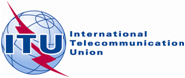 PLENARY MEETINGAddendum 13 to
Document 16-E4 October 2019Original: EnglishEuropean Common ProposalsEuropean Common ProposalsProposals for the work of the conferenceProposals for the work of the conferenceAgenda item 1.13Agenda item 1.13